DOCUMENTOS ADJUNTOS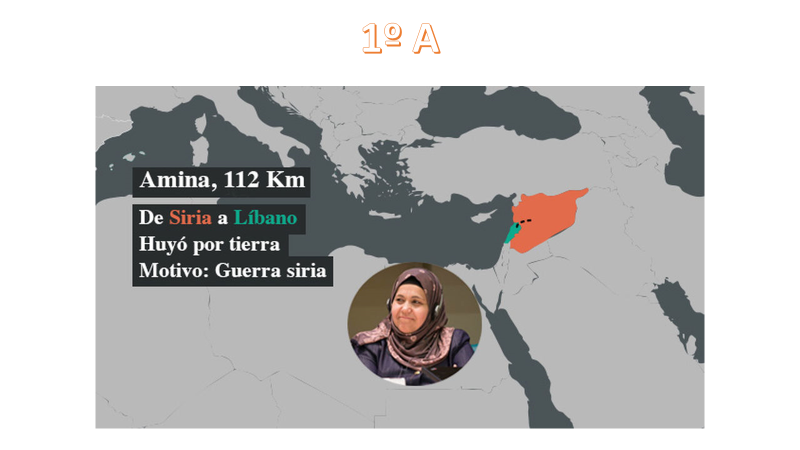 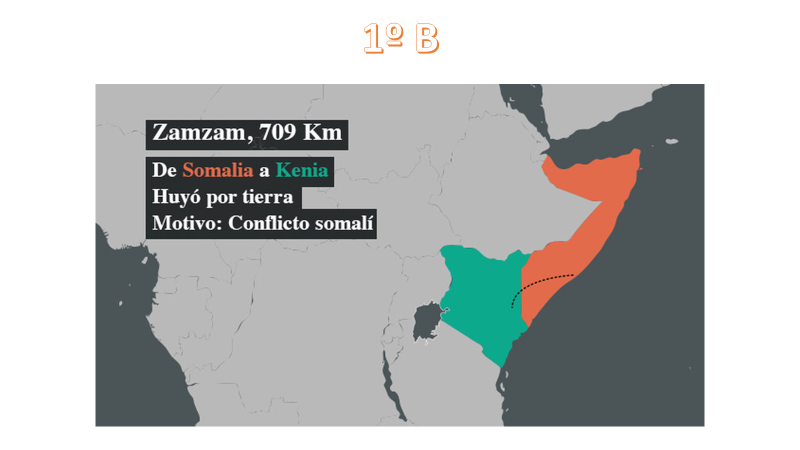 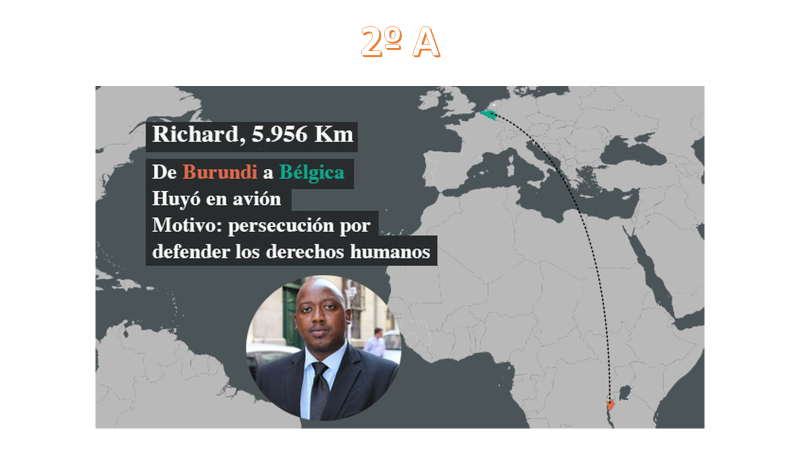 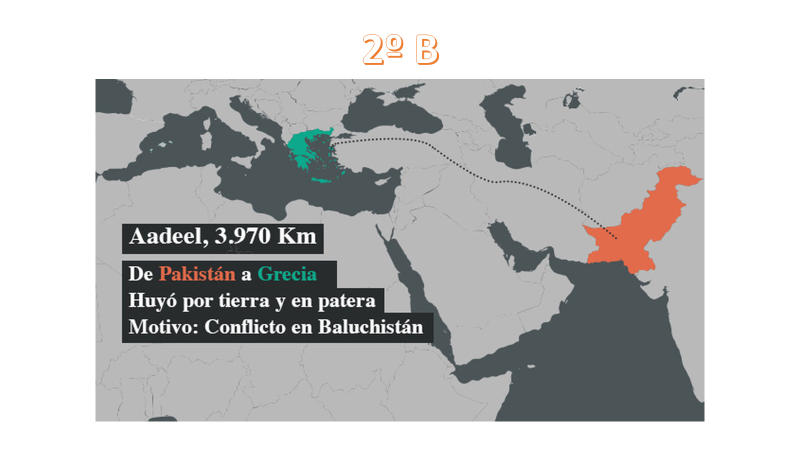 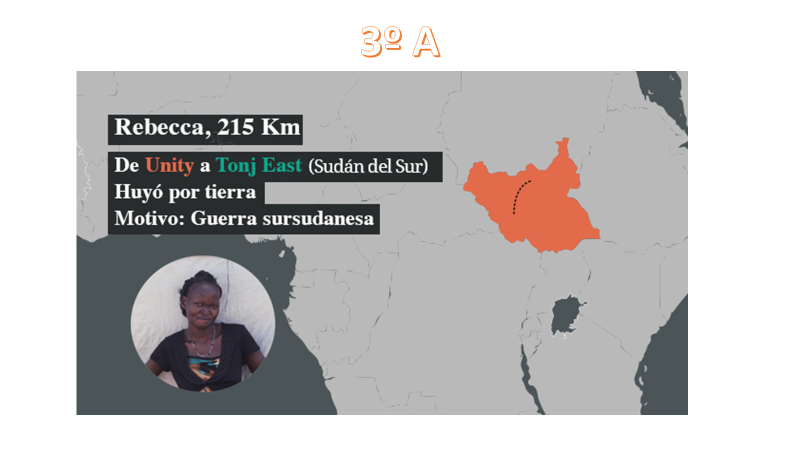 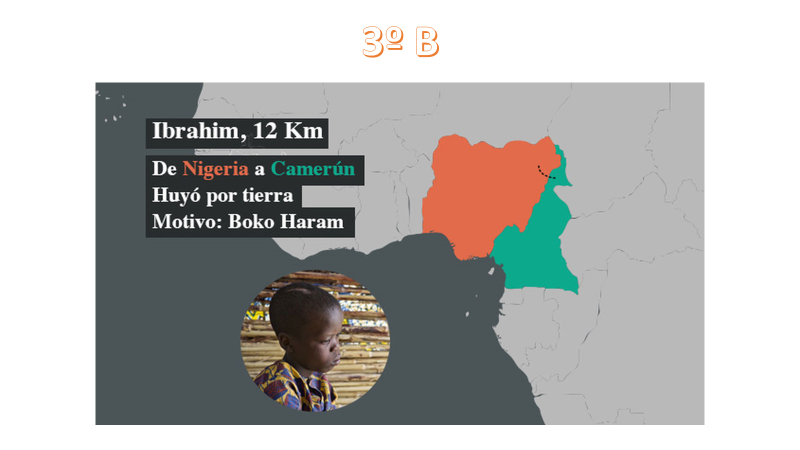 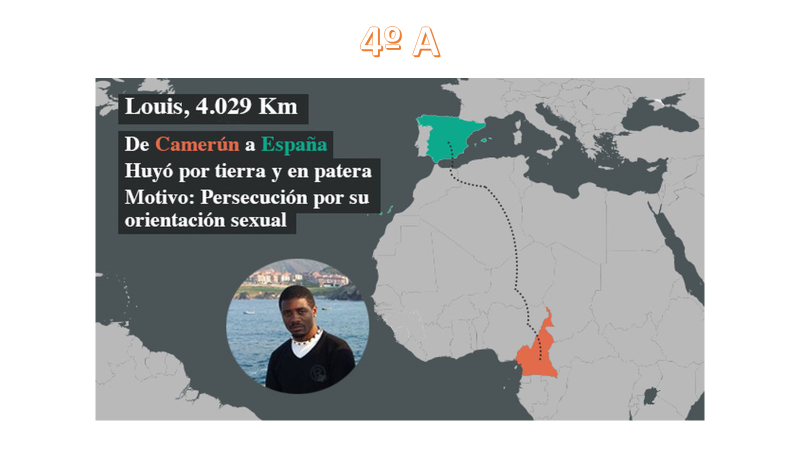 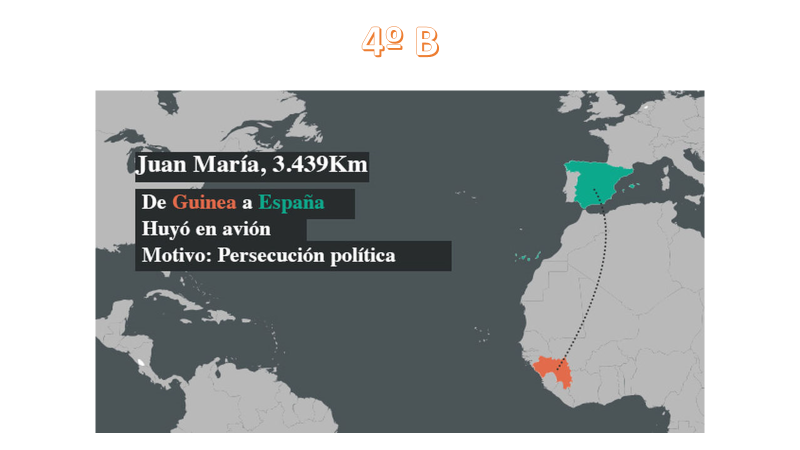 PROPUESTA DE INVESTIGACIÓN AL ALUMNADO Y SUS FAMILIASLa persona de la historia que te ha tocado, vivía en un lugar con algún tipo de conflicto y tuvo que irse de su casa y de su pueblo o ciudad en contra de su voluntad.  Te pedimos que hagas por equipos el siguiente trabajo:Un comic donde cuente el viaje de las personas refugiadas y en el que se refleje los siguientes puntos:Lugar de huidaMotivo de la huidaInseguridad en el viajeFalta de EscuelaFalta de hogarFalta de saludFalta de alimentosLugar de llegadaSu reflexión sobre la situación de las personas refugiadasSu solución al conflictoLETRA DE "MOVIMIENTO" JORGE DREXLER [Verso 1]
Apenas nos pusimos en dos pies
Comenzamos a migrar por la sabana
Siguiendo la manada de bisontes
Más allá del horizonte
A nuevas tierras, lejanas
Los niños a la espalda y expectantes
Los ojos en alerta, todo oídos
Olfateando aquel desconcertante paisaje nuevo, desconocido

[Estribillo]
Somos una especie en viaje
No tenemos pertenencias sino equipaje
Vamos con el polen en el viento
Estamos vivos porque estamos en movimiento
Nunca estamos quietos, somos trashumantes
Somos padres, hijos, nietos y bisnietos de inmigrantes
Es más mío le que sueño que lo que toco

[Coro]
Yo no soy de aquí
Pero tú tampoco
Yo no soy de aquí
Pero tú tampoco
De ningún lado del todo
De todos lados un poco

[Interludio]
Atravesamos desiertos, glaciares, continentes
El mundo entero de extremo a extremo
Empecinados, supervivientes
El ojo en el viento y en las corrientes
La mano firme en el remo
Cargamos con nuestras guerras
Nuestras canciones de cuna
Nuestro rumbo hecho de versos
De migraciones, de hambrunas
Y así ha sido siempre, desde el infinito
Fuimos la gota de agua viajando en el meteorito
Cruzamos galaxias, vacío, milenios
Buscábamos oxígeno, encontramos sueños

[Verso 3]
Apenas nos pusimos en dos pies
Y nos vimos en la sombra de la hoguera
Escuchamos la voz del desafío
Siempre miramos el río
Pensando en la otra rivera

[Estribillo]
Somos una especie en viaje
No tenemos pertenencias sino equipaje
Vamos con el polen en el viento
Estamos vivos porque estamos en movimiento
Nunca estamos quietos, somos trashumantes
Somos padres, hijos, nietos y bisnietos de inmigrantes
Es más mío le que sueño que lo que toco

[Coro]
Yo no soy de aquí
Pero tú tampoco
Yo no soy de aquí
Pero tú tampoco
De ningún lado del todo y
De todos lados un poco

[Outro]
Lo mismo con las canciones, los pájaros, los alfabetos
Si quieres que algo se muera, déjalo quietoCONCRECIÓN CURRICULAR INDICADORES Y COMPETENCIAS              (Qué quiero que aprenda el alumnado y qué voy a evaluar)ÁREA: CIENCIAS SOCIALESTÍTULO DE LA UDI: EN MOVIMIENTO (PROPUESTA PARA EL DÍA DE LA PAZ)TRANSPOSICIÓN DIDÁCTICA (Cómo lo voy hacer)ÁREA: CIENCIAS SOCIALESTÍTULO DE LA UDI: EN MOVIMIENTO (PROPUESTA PARA EL DÍA DE LA PAZ)TRANSPOSICIÓN DIDÁCTICA (Cómo lo voy hacer)ÁREA: CIENCIAS SOCIALESTÍTULO DE LA UDI: EN MOVIMIENTO (PROPUESTA PARA EL DÍA DE LA PAZ)TRANSPOSICIÓN DIDÁCTICA (Cómo lo voy hacer)ÁREA: CIENCIAS SOCIALESTÍTULO DE LA UDI: EN MOVIMIENTO (PROPUESTA PARA EL DÍA DE LA PAZ)TRANSPOSICIÓN DIDÁCTICA (Cómo lo voy hacer)ÁREA: CIENCIAS SOCIALESTÍTULO DE LA UDI: EN MOVIMIENTO (PROPUESTA PARA EL DÍA DE LA PAZ)TRANSPOSICIÓN DIDÁCTICA (Cómo lo voy hacer)ÁREA: CIENCIAS SOCIALESTÍTULO DE LA UDI: EN MOVIMIENTO (PROPUESTA PARA EL DÍA DE LA PAZ)TRANSPOSICIÓN DIDÁCTICA (Cómo lo voy hacer)ÁREA: CIENCIAS SOCIALESTÍTULO DE LA UDI: EN MOVIMIENTO (PROPUESTA PARA EL DÍA DE LA PAZ)TRANSPOSICIÓN DIDÁCTICA (Cómo lo voy hacer)ÁREA: CIENCIAS SOCIALESTÍTULO DE LA UDI: EN MOVIMIENTO (PROPUESTA PARA EL DÍA DE LA PAZ)TRANSPOSICIÓN DIDÁCTICA (Cómo lo voy hacer)ÁREA: CIENCIAS SOCIALESTÍTULO DE LA UDI: EN MOVIMIENTO (PROPUESTA PARA EL DÍA DE LA PAZ)TRANSPOSICIÓN DIDÁCTICA (Cómo lo voy hacer)CS.1.1.1 Busca, selecciona y organiza información concreta y relevante, la analiza, obtiene conclusiones, reflexiona acerca del proceso seguido y lo comunica oralmente y/o por escrito, con terminología adecuada, usando las tecnologías de la información y la comunicación. (CD, CCL, SIEP).ACTIVIDADES Y EJERCICIOSEl alumnado investigará junto con sus familias los siguientes aspectos y realizará un trabajo en cartulina (habrá dos alumnos/as para cada investigación y tendrán una semana al menos para investigarlo): 1 información geográfica sobre Somalia, 2 Información geográfica sobre Kenia, 3 Información sobre conflicto somalí 4 ¿Qué es una persona emigrante? 5 ¿Qué es una persona inmigrante? 6 ¿Qué es una persona refugiada? 7 ¿Qué es un campo de refugiados?8 Información sobre el campo de refugiados de Dadaab 9 ¿Qué es una ONG? 10 ¿Qué ONGs ayudan a los refugiados? 11 ¿Información sobre los continentes? 12Información política y cultural sobre Somalia 13 Información política y cultural sobre SomaliaEl alumnado investigará junto con sus familias los siguientes aspectos y realizará un trabajo en cartulina (habrá dos alumnos/as para cada investigación y tendrán una semana al menos para investigarlo): 1 información geográfica sobre Somalia, 2 Información geográfica sobre Kenia, 3 Información sobre conflicto somalí 4 ¿Qué es una persona emigrante? 5 ¿Qué es una persona inmigrante? 6 ¿Qué es una persona refugiada? 7 ¿Qué es un campo de refugiados?8 Información sobre el campo de refugiados de Dadaab 9 ¿Qué es una ONG? 10 ¿Qué ONGs ayudan a los refugiados? 11 ¿Información sobre los continentes? 12Información política y cultural sobre Somalia 13 Información política y cultural sobre SomaliaEl alumnado investigará junto con sus familias los siguientes aspectos y realizará un trabajo en cartulina (habrá dos alumnos/as para cada investigación y tendrán una semana al menos para investigarlo): 1 información geográfica sobre Somalia, 2 Información geográfica sobre Kenia, 3 Información sobre conflicto somalí 4 ¿Qué es una persona emigrante? 5 ¿Qué es una persona inmigrante? 6 ¿Qué es una persona refugiada? 7 ¿Qué es un campo de refugiados?8 Información sobre el campo de refugiados de Dadaab 9 ¿Qué es una ONG? 10 ¿Qué ONGs ayudan a los refugiados? 11 ¿Información sobre los continentes? 12Información política y cultural sobre Somalia 13 Información política y cultural sobre SomaliaEl alumnado investigará junto con sus familias los siguientes aspectos y realizará un trabajo en cartulina (habrá dos alumnos/as para cada investigación y tendrán una semana al menos para investigarlo): 1 información geográfica sobre Somalia, 2 Información geográfica sobre Kenia, 3 Información sobre conflicto somalí 4 ¿Qué es una persona emigrante? 5 ¿Qué es una persona inmigrante? 6 ¿Qué es una persona refugiada? 7 ¿Qué es un campo de refugiados?8 Información sobre el campo de refugiados de Dadaab 9 ¿Qué es una ONG? 10 ¿Qué ONGs ayudan a los refugiados? 11 ¿Información sobre los continentes? 12Información política y cultural sobre Somalia 13 Información política y cultural sobre SomaliaEl alumnado investigará junto con sus familias los siguientes aspectos y realizará un trabajo en cartulina (habrá dos alumnos/as para cada investigación y tendrán una semana al menos para investigarlo): 1 información geográfica sobre Somalia, 2 Información geográfica sobre Kenia, 3 Información sobre conflicto somalí 4 ¿Qué es una persona emigrante? 5 ¿Qué es una persona inmigrante? 6 ¿Qué es una persona refugiada? 7 ¿Qué es un campo de refugiados?8 Información sobre el campo de refugiados de Dadaab 9 ¿Qué es una ONG? 10 ¿Qué ONGs ayudan a los refugiados? 11 ¿Información sobre los continentes? 12Información política y cultural sobre Somalia 13 Información política y cultural sobre SomaliaEl alumnado investigará junto con sus familias los siguientes aspectos y realizará un trabajo en cartulina (habrá dos alumnos/as para cada investigación y tendrán una semana al menos para investigarlo): 1 información geográfica sobre Somalia, 2 Información geográfica sobre Kenia, 3 Información sobre conflicto somalí 4 ¿Qué es una persona emigrante? 5 ¿Qué es una persona inmigrante? 6 ¿Qué es una persona refugiada? 7 ¿Qué es un campo de refugiados?8 Información sobre el campo de refugiados de Dadaab 9 ¿Qué es una ONG? 10 ¿Qué ONGs ayudan a los refugiados? 11 ¿Información sobre los continentes? 12Información política y cultural sobre Somalia 13 Información política y cultural sobre SomaliaEl alumnado investigará junto con sus familias los siguientes aspectos y realizará un trabajo en cartulina (habrá dos alumnos/as para cada investigación y tendrán una semana al menos para investigarlo): 1 información geográfica sobre Somalia, 2 Información geográfica sobre Kenia, 3 Información sobre conflicto somalí 4 ¿Qué es una persona emigrante? 5 ¿Qué es una persona inmigrante? 6 ¿Qué es una persona refugiada? 7 ¿Qué es un campo de refugiados?8 Información sobre el campo de refugiados de Dadaab 9 ¿Qué es una ONG? 10 ¿Qué ONGs ayudan a los refugiados? 11 ¿Información sobre los continentes? 12Información política y cultural sobre Somalia 13 Información política y cultural sobre SomaliaEl alumnado investigará junto con sus familias los siguientes aspectos y realizará un trabajo en cartulina (habrá dos alumnos/as para cada investigación y tendrán una semana al menos para investigarlo): 1 información geográfica sobre Somalia, 2 Información geográfica sobre Kenia, 3 Información sobre conflicto somalí 4 ¿Qué es una persona emigrante? 5 ¿Qué es una persona inmigrante? 6 ¿Qué es una persona refugiada? 7 ¿Qué es un campo de refugiados?8 Información sobre el campo de refugiados de Dadaab 9 ¿Qué es una ONG? 10 ¿Qué ONGs ayudan a los refugiados? 11 ¿Información sobre los continentes? 12Información política y cultural sobre Somalia 13 Información política y cultural sobre SomaliaCS.1.1.1 Busca, selecciona y organiza información concreta y relevante, la analiza, obtiene conclusiones, reflexiona acerca del proceso seguido y lo comunica oralmente y/o por escrito, con terminología adecuada, usando las tecnologías de la información y la comunicación. (CD, CCL, SIEP).OTROS ASPECTOSMETODOLOGÍAMETODOLOGÍATEMPORALIZACIÓNRECURSOSRECURSOSPROCESOS COGNITIVOSPROCESOS COGNITIVOSESCENARIOSCS.1.1.1 Busca, selecciona y organiza información concreta y relevante, la analiza, obtiene conclusiones, reflexiona acerca del proceso seguido y lo comunica oralmente y/o por escrito, con terminología adecuada, usando las tecnologías de la información y la comunicación. (CD, CCL, SIEP).OTROS ASPECTOSInvestigación en familia y exposición en clase    Investigación en familia y exposición en clase    3 semanasDocumento refugiadosMapa mundiDocumento refugiadosMapa mundiAnalíticoAnalíticoSUMVALORACIÓN DE LO APRENDIDO (Cómo lo voy a evaluar)VALORACIÓN DE LO APRENDIDO (Cómo lo voy a evaluar)VALORACIÓN DE LO APRENDIDO (Cómo lo voy a evaluar)VALORACIÓN DE LO APRENDIDO (Cómo lo voy a evaluar)VALORACIÓN DE LO APRENDIDO (Cómo lo voy a evaluar)VALORACIÓN DE LO APRENDIDO (Cómo lo voy a evaluar)VALORACIÓN DE LO APRENDIDO (Cómo lo voy a evaluar)VALORACIÓN DE LO APRENDIDO (Cómo lo voy a evaluar)VALORACIÓN DE LO APRENDIDO (Cómo lo voy a evaluar)INSTRUMENTOS DE EVALUACIÓNESCALA DE OBSERVACIÓN (RÚBRICA)ESCALA DE OBSERVACIÓN (RÚBRICA)ESCALA DE OBSERVACIÓN (RÚBRICA)ESCALA DE OBSERVACIÓN (RÚBRICA)ESCALA DE OBSERVACIÓN (RÚBRICA)ESCALA DE OBSERVACIÓN (RÚBRICA)ESCALA DE OBSERVACIÓN (RÚBRICA)ESCALA DE OBSERVACIÓN (RÚBRICA)ESCALA DE OBSERVACIÓN (RÚBRICA)INSTRUMENTOS DE EVALUACIÓNEn vías deadquisición 1En vías deadquisición 1Adquirido2Adquirido2Adquirido2Avanzado3Avanzado3Excelente4Excelente4ProduccionesProduccionesNo trae el trabajo terminado o no sabe explicarloNo trae el trabajo terminado o no sabe explicarloTrae el trabajo terminado de forma insuficiente o lo explica de manera muy limitadaTrae el trabajo terminado de forma insuficiente o lo explica de manera muy limitadaTrae el trabajo terminado de forma insuficiente o lo explica de manera muy limitadaTrae el trabajo bien terminado y lo explica adecuadamenteTrae el trabajo bien terminado y lo explica adecuadamenteTrae el trabajo bien terminado y lo explica de forma brillanteTrae el trabajo bien terminado y lo explica de forma brillanteCONCRECIÓN CURRICULAR INDICADORES Y COMPETENCIAS              (Qué quiero que aprenda el alumnado y qué voy a evaluar)ÁREA: CIENCIAS SOCIALESTÍTULO DE LA UDI: EN MOVIMIENTO (PROPUESTA PARA EL DÍA DE LA PAZ)TRANSPOSICIÓN DIDÁCTICA (Cómo lo voy hacer)ÁREA: CIENCIAS SOCIALESTÍTULO DE LA UDI: EN MOVIMIENTO (PROPUESTA PARA EL DÍA DE LA PAZ)TRANSPOSICIÓN DIDÁCTICA (Cómo lo voy hacer)ÁREA: CIENCIAS SOCIALESTÍTULO DE LA UDI: EN MOVIMIENTO (PROPUESTA PARA EL DÍA DE LA PAZ)TRANSPOSICIÓN DIDÁCTICA (Cómo lo voy hacer)ÁREA: CIENCIAS SOCIALESTÍTULO DE LA UDI: EN MOVIMIENTO (PROPUESTA PARA EL DÍA DE LA PAZ)TRANSPOSICIÓN DIDÁCTICA (Cómo lo voy hacer)ÁREA: CIENCIAS SOCIALESTÍTULO DE LA UDI: EN MOVIMIENTO (PROPUESTA PARA EL DÍA DE LA PAZ)TRANSPOSICIÓN DIDÁCTICA (Cómo lo voy hacer)ÁREA: CIENCIAS SOCIALESTÍTULO DE LA UDI: EN MOVIMIENTO (PROPUESTA PARA EL DÍA DE LA PAZ)TRANSPOSICIÓN DIDÁCTICA (Cómo lo voy hacer)ÁREA: CIENCIAS SOCIALESTÍTULO DE LA UDI: EN MOVIMIENTO (PROPUESTA PARA EL DÍA DE LA PAZ)TRANSPOSICIÓN DIDÁCTICA (Cómo lo voy hacer)ÁREA: CIENCIAS SOCIALESTÍTULO DE LA UDI: EN MOVIMIENTO (PROPUESTA PARA EL DÍA DE LA PAZ)TRANSPOSICIÓN DIDÁCTICA (Cómo lo voy hacer)ÁREA: CIENCIAS SOCIALESTÍTULO DE LA UDI: EN MOVIMIENTO (PROPUESTA PARA EL DÍA DE LA PAZ)TRANSPOSICIÓN DIDÁCTICA (Cómo lo voy hacer)CS..1.2.1. Realiza las tareas, con autonomía, y presenta los trabajos de manera ordenada, clara y limpia, usando el vocabulario adecuado exponiéndolos oralmente y mostrando actitudes de confianza en sí mismo, sentido crítico, iniciativa personal, curiosidad, interés, creatividad en el aprendizaje y espíritu emprendedor. (CSYC, SIEP)ACTIVIDADES Y EJERCICIOSEl alumnado realizará por equipos un cómic con los siguientes elementos y pegará las viñetas en una cartulina: VIÑETAS: 1.Lugar de huida, 2.Motivo de la huida, 3.Inseguridad en el viaje, duración, distancia…, 4.Falta de Escuela, 5.Falta de hogar, 6.Falta de salud, 7.Falta de alimentos, 8.Lugar de llegada, 9.Su reflexión sobre la situación de las personas refugiadas y su solución al conflictoCada alumno/a realizará dos puntos de la historia con al menos 2 viñetas de manera individual: 1 y 2, 3 y 4, 5 y 6, y 7 y 8.  Y una más del punto 9. Al final cada comic tendrá al menos 12 viñetas.El alumnado realizará por equipos un cómic con los siguientes elementos y pegará las viñetas en una cartulina: VIÑETAS: 1.Lugar de huida, 2.Motivo de la huida, 3.Inseguridad en el viaje, duración, distancia…, 4.Falta de Escuela, 5.Falta de hogar, 6.Falta de salud, 7.Falta de alimentos, 8.Lugar de llegada, 9.Su reflexión sobre la situación de las personas refugiadas y su solución al conflictoCada alumno/a realizará dos puntos de la historia con al menos 2 viñetas de manera individual: 1 y 2, 3 y 4, 5 y 6, y 7 y 8.  Y una más del punto 9. Al final cada comic tendrá al menos 12 viñetas.El alumnado realizará por equipos un cómic con los siguientes elementos y pegará las viñetas en una cartulina: VIÑETAS: 1.Lugar de huida, 2.Motivo de la huida, 3.Inseguridad en el viaje, duración, distancia…, 4.Falta de Escuela, 5.Falta de hogar, 6.Falta de salud, 7.Falta de alimentos, 8.Lugar de llegada, 9.Su reflexión sobre la situación de las personas refugiadas y su solución al conflictoCada alumno/a realizará dos puntos de la historia con al menos 2 viñetas de manera individual: 1 y 2, 3 y 4, 5 y 6, y 7 y 8.  Y una más del punto 9. Al final cada comic tendrá al menos 12 viñetas.El alumnado realizará por equipos un cómic con los siguientes elementos y pegará las viñetas en una cartulina: VIÑETAS: 1.Lugar de huida, 2.Motivo de la huida, 3.Inseguridad en el viaje, duración, distancia…, 4.Falta de Escuela, 5.Falta de hogar, 6.Falta de salud, 7.Falta de alimentos, 8.Lugar de llegada, 9.Su reflexión sobre la situación de las personas refugiadas y su solución al conflictoCada alumno/a realizará dos puntos de la historia con al menos 2 viñetas de manera individual: 1 y 2, 3 y 4, 5 y 6, y 7 y 8.  Y una más del punto 9. Al final cada comic tendrá al menos 12 viñetas.El alumnado realizará por equipos un cómic con los siguientes elementos y pegará las viñetas en una cartulina: VIÑETAS: 1.Lugar de huida, 2.Motivo de la huida, 3.Inseguridad en el viaje, duración, distancia…, 4.Falta de Escuela, 5.Falta de hogar, 6.Falta de salud, 7.Falta de alimentos, 8.Lugar de llegada, 9.Su reflexión sobre la situación de las personas refugiadas y su solución al conflictoCada alumno/a realizará dos puntos de la historia con al menos 2 viñetas de manera individual: 1 y 2, 3 y 4, 5 y 6, y 7 y 8.  Y una más del punto 9. Al final cada comic tendrá al menos 12 viñetas.El alumnado realizará por equipos un cómic con los siguientes elementos y pegará las viñetas en una cartulina: VIÑETAS: 1.Lugar de huida, 2.Motivo de la huida, 3.Inseguridad en el viaje, duración, distancia…, 4.Falta de Escuela, 5.Falta de hogar, 6.Falta de salud, 7.Falta de alimentos, 8.Lugar de llegada, 9.Su reflexión sobre la situación de las personas refugiadas y su solución al conflictoCada alumno/a realizará dos puntos de la historia con al menos 2 viñetas de manera individual: 1 y 2, 3 y 4, 5 y 6, y 7 y 8.  Y una más del punto 9. Al final cada comic tendrá al menos 12 viñetas.El alumnado realizará por equipos un cómic con los siguientes elementos y pegará las viñetas en una cartulina: VIÑETAS: 1.Lugar de huida, 2.Motivo de la huida, 3.Inseguridad en el viaje, duración, distancia…, 4.Falta de Escuela, 5.Falta de hogar, 6.Falta de salud, 7.Falta de alimentos, 8.Lugar de llegada, 9.Su reflexión sobre la situación de las personas refugiadas y su solución al conflictoCada alumno/a realizará dos puntos de la historia con al menos 2 viñetas de manera individual: 1 y 2, 3 y 4, 5 y 6, y 7 y 8.  Y una más del punto 9. Al final cada comic tendrá al menos 12 viñetas.El alumnado realizará por equipos un cómic con los siguientes elementos y pegará las viñetas en una cartulina: VIÑETAS: 1.Lugar de huida, 2.Motivo de la huida, 3.Inseguridad en el viaje, duración, distancia…, 4.Falta de Escuela, 5.Falta de hogar, 6.Falta de salud, 7.Falta de alimentos, 8.Lugar de llegada, 9.Su reflexión sobre la situación de las personas refugiadas y su solución al conflictoCada alumno/a realizará dos puntos de la historia con al menos 2 viñetas de manera individual: 1 y 2, 3 y 4, 5 y 6, y 7 y 8.  Y una más del punto 9. Al final cada comic tendrá al menos 12 viñetas.CS..1.2.1. Realiza las tareas, con autonomía, y presenta los trabajos de manera ordenada, clara y limpia, usando el vocabulario adecuado exponiéndolos oralmente y mostrando actitudes de confianza en sí mismo, sentido crítico, iniciativa personal, curiosidad, interés, creatividad en el aprendizaje y espíritu emprendedor. (CSYC, SIEP)OTROS ASPECTOSMETODOLOGÍAMETODOLOGÍATEMPORALIZACIÓNRECURSOSRECURSOSPROCESOS COGNITIVOSPROCESOS COGNITIVOSESCENARIOSCS..1.2.1. Realiza las tareas, con autonomía, y presenta los trabajos de manera ordenada, clara y limpia, usando el vocabulario adecuado exponiéndolos oralmente y mostrando actitudes de confianza en sí mismo, sentido crítico, iniciativa personal, curiosidad, interés, creatividad en el aprendizaje y espíritu emprendedor. (CSYC, SIEP)OTROS ASPECTOSTrabajo cooperativoTrabajo cooperativo3 semanasDocumento cómic y cartulinaDocumento cómic y cartulinaReflexivo, crítico y creativo.Reflexivo, crítico y creativo.Aula.VALORACIÓN DE LO APRENDIDO (Cómo lo voy a evaluar)VALORACIÓN DE LO APRENDIDO (Cómo lo voy a evaluar)VALORACIÓN DE LO APRENDIDO (Cómo lo voy a evaluar)VALORACIÓN DE LO APRENDIDO (Cómo lo voy a evaluar)VALORACIÓN DE LO APRENDIDO (Cómo lo voy a evaluar)VALORACIÓN DE LO APRENDIDO (Cómo lo voy a evaluar)VALORACIÓN DE LO APRENDIDO (Cómo lo voy a evaluar)VALORACIÓN DE LO APRENDIDO (Cómo lo voy a evaluar)VALORACIÓN DE LO APRENDIDO (Cómo lo voy a evaluar)INSTRUMENTOS DE EVALUACIÓNESCALA DE OBSERVACIÓN (RÚBRICA)ESCALA DE OBSERVACIÓN (RÚBRICA)ESCALA DE OBSERVACIÓN (RÚBRICA)ESCALA DE OBSERVACIÓN (RÚBRICA)ESCALA DE OBSERVACIÓN (RÚBRICA)ESCALA DE OBSERVACIÓN (RÚBRICA)ESCALA DE OBSERVACIÓN (RÚBRICA)ESCALA DE OBSERVACIÓN (RÚBRICA)ESCALA DE OBSERVACIÓN (RÚBRICA)INSTRUMENTOS DE EVALUACIÓNEn vías deadquisición 1En vías deadquisición 1Adquirido2Adquirido2Adquirido2Avanzado3Avanzado3Excelente4Excelente4ProduccionesProduccionesLe cuesta mucho realizar las tareas, con autonomía, y presentar los trabajos de manera ordenada, clara y limpia.Le cuesta mucho realizar las tareas, con autonomía, y presentar los trabajos de manera ordenada, clara y limpia.En algunas ocasiones logra realizar las tareas, con autonomía, y presentar los trabajos de manera ordenada, clara y limpia.En algunas ocasiones logra realizar las tareas, con autonomía, y presentar los trabajos de manera ordenada, clara y limpia.En algunas ocasiones logra realizar las tareas, con autonomía, y presentar los trabajos de manera ordenada, clara y limpia.Generalmente logra realizar las tareas, con autonomía, y presentar los trabajos de manera ordenada, clara y limpia.Generalmente logra realizar las tareas, con autonomía, y presentar los trabajos de manera ordenada, clara y limpia.Siempre logra realizar las tareas, con autonomía, y presentar los trabajos de manera ordenada, clara y limpia.Siempre logra realizar las tareas, con autonomía, y presentar los trabajos de manera ordenada, clara y limpia.CONCRECIÓN CURRICULAR INDICADORES Y COMPETENCIAS              (Qué quiero que aprenda el alumnado y qué voy a evaluar)ÁREA: CIENCIAS SOCIALESTÍTULO DE LA UDI: EN MOVIMIENTO (PROPUESTA PARA EL DÍA DE LA PAZ)TRANSPOSICIÓN DIDÁCTICA (Cómo lo voy hacer)ÁREA: CIENCIAS SOCIALESTÍTULO DE LA UDI: EN MOVIMIENTO (PROPUESTA PARA EL DÍA DE LA PAZ)TRANSPOSICIÓN DIDÁCTICA (Cómo lo voy hacer)ÁREA: CIENCIAS SOCIALESTÍTULO DE LA UDI: EN MOVIMIENTO (PROPUESTA PARA EL DÍA DE LA PAZ)TRANSPOSICIÓN DIDÁCTICA (Cómo lo voy hacer)ÁREA: CIENCIAS SOCIALESTÍTULO DE LA UDI: EN MOVIMIENTO (PROPUESTA PARA EL DÍA DE LA PAZ)TRANSPOSICIÓN DIDÁCTICA (Cómo lo voy hacer)ÁREA: CIENCIAS SOCIALESTÍTULO DE LA UDI: EN MOVIMIENTO (PROPUESTA PARA EL DÍA DE LA PAZ)TRANSPOSICIÓN DIDÁCTICA (Cómo lo voy hacer)ÁREA: CIENCIAS SOCIALESTÍTULO DE LA UDI: EN MOVIMIENTO (PROPUESTA PARA EL DÍA DE LA PAZ)TRANSPOSICIÓN DIDÁCTICA (Cómo lo voy hacer)ÁREA: CIENCIAS SOCIALESTÍTULO DE LA UDI: EN MOVIMIENTO (PROPUESTA PARA EL DÍA DE LA PAZ)TRANSPOSICIÓN DIDÁCTICA (Cómo lo voy hacer)ÁREA: CIENCIAS SOCIALESTÍTULO DE LA UDI: EN MOVIMIENTO (PROPUESTA PARA EL DÍA DE LA PAZ)TRANSPOSICIÓN DIDÁCTICA (Cómo lo voy hacer)ÁREA: CIENCIAS SOCIALESTÍTULO DE LA UDI: EN MOVIMIENTO (PROPUESTA PARA EL DÍA DE LA PAZ)TRANSPOSICIÓN DIDÁCTICA (Cómo lo voy hacer)CS..1.3.1. Valora la importancia de una convivencia pacífica y tolerante entre los diferentes grupos humanos sobre la base de los valores democráticos y los derechos humanos universalmente compartidos, participando de una manera eficaz y constructiva en la vida social y crea estrategias para resolver conflictos. (CSYC, SIEP).ACTIVIDADES Y EJERCICIOSPresentación del comic a sus compañeras y compañeros.Presentación del comic a sus compañeras y compañeros.Presentación del comic a sus compañeras y compañeros.Presentación del comic a sus compañeras y compañeros.Presentación del comic a sus compañeras y compañeros.Presentación del comic a sus compañeras y compañeros.Presentación del comic a sus compañeras y compañeros.Presentación del comic a sus compañeras y compañeros.CS..1.3.1. Valora la importancia de una convivencia pacífica y tolerante entre los diferentes grupos humanos sobre la base de los valores democráticos y los derechos humanos universalmente compartidos, participando de una manera eficaz y constructiva en la vida social y crea estrategias para resolver conflictos. (CSYC, SIEP).OTROS ASPECTOSMETODOLOGÍAMETODOLOGÍATEMPORALIZACIÓNRECURSOSRECURSOSPROCESOS COGNITIVOSPROCESOS COGNITIVOSESCENARIOSCS..1.3.1. Valora la importancia de una convivencia pacífica y tolerante entre los diferentes grupos humanos sobre la base de los valores democráticos y los derechos humanos universalmente compartidos, participando de una manera eficaz y constructiva en la vida social y crea estrategias para resolver conflictos. (CSYC, SIEP).OTROS ASPECTOSExposición oral en equipoExposición oral en equipo3 semanasCómic finalizadoCómic finalizadoReflexivo, lógico y crítico.Reflexivo, lógico y crítico.SUM o BibliotecaVALORACIÓN DE LO APRENDIDO (Cómo lo voy a evaluar)VALORACIÓN DE LO APRENDIDO (Cómo lo voy a evaluar)VALORACIÓN DE LO APRENDIDO (Cómo lo voy a evaluar)VALORACIÓN DE LO APRENDIDO (Cómo lo voy a evaluar)VALORACIÓN DE LO APRENDIDO (Cómo lo voy a evaluar)VALORACIÓN DE LO APRENDIDO (Cómo lo voy a evaluar)VALORACIÓN DE LO APRENDIDO (Cómo lo voy a evaluar)VALORACIÓN DE LO APRENDIDO (Cómo lo voy a evaluar)VALORACIÓN DE LO APRENDIDO (Cómo lo voy a evaluar)INSTRUMENTOS DE EVALUACIÓNESCALA DE OBSERVACIÓN (RÚBRICA)ESCALA DE OBSERVACIÓN (RÚBRICA)ESCALA DE OBSERVACIÓN (RÚBRICA)ESCALA DE OBSERVACIÓN (RÚBRICA)ESCALA DE OBSERVACIÓN (RÚBRICA)ESCALA DE OBSERVACIÓN (RÚBRICA)ESCALA DE OBSERVACIÓN (RÚBRICA)ESCALA DE OBSERVACIÓN (RÚBRICA)ESCALA DE OBSERVACIÓN (RÚBRICA)INSTRUMENTOS DE EVALUACIÓNEn vías deadquisición 1En vías deadquisición 1Adquirido2Adquirido2Adquirido2Avanzado3Avanzado3Excelente4Excelente4Escala de observaciónEscala de observaciónLe cuesta mucho valorar la importancia de una convivencia pacífica y tolerante entre los diferentes grupos humanos.Le cuesta mucho valorar la importancia de una convivencia pacífica y tolerante entre los diferentes grupos humanos.En algunas ocasiones logra valorar la importancia de una convivencia pacífica y tolerante entre los diferentes grupos humanos.En algunas ocasiones logra valorar la importancia de una convivencia pacífica y tolerante entre los diferentes grupos humanos.En algunas ocasiones logra valorar la importancia de una convivencia pacífica y tolerante entre los diferentes grupos humanos.Generalmente logra valorar la importancia de una convivencia pacífica y tolerante entre los diferentes grupos humanos.Generalmente logra valorar la importancia de una convivencia pacífica y tolerante entre los diferentes grupos humanos.Siempre logra valorar la importancia de una convivencia pacífica y tolerante entre los diferentes grupos humanos.Siempre logra valorar la importancia de una convivencia pacífica y tolerante entre los diferentes grupos humanos.